国際ロータリー第２７９０地区 第５グループ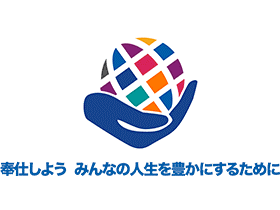 君津ロータリークラブ会長　岡野祐千葉県君津市東坂田１－３－３－３０４ＴＥＬ：０４３９－５２－８８８２　ＦＡＸ：０４３９－２７－０６２２                                                 令和３年１２月吉日　　　国際ロータリー第２７９０地区ロータリークラブ会長・幹事・会員の皆様　　　　　　　　　　　　　　　　　　　　　　　君津ロータリークラブ会長　岡野　祐　　創立５０周年実行委員長　小幡　倖　　君津ロータリークラブ創立５０周年記念式典並びに祝賀会のご案内謹啓時下ますますのご清栄のこととお慶び申し上げます平素は君津ロータリークラブに格別のご高配を賜りますこと誠にありがとうございます。さて、君津ロータリークラブは197２年3月9日創立、本年度創立50周年を迎えます。これも偏に皆様のご支援の賜物と厚く感謝申し上げます。つきましては、君津ロータリークラブ創立50周年式典を、下記の通り開催したいと思いますので、時節柄誠に恐縮に存じますが、なにとぞご来臨賜ります様、謹んでご案内申し上げます。　謹白 記　　　 　日　時　　　 令和４年２月２６日(土)    場所 　　　千葉県木更津市かずさ鎌足２－３－９　　　　　　　　　　　　　　　　TEL:0438-20-5555　　　　　　　【記念式典・講演】          会場：かずさアカデミアパークホール　メインホール　　　　　登録開始　　１２時３０分　　　　　点　　鐘　　１３時３０分　　 創立５０周年記念式典　　　　　記念公演　　１５時００分　　　竹田恒泰様　　　　　閉　　会　　1６時３０分　　　　　　　【記念祝賀会】　　　　　会場：オークラアカデミアホール　　　　　祝賀会　　　１７時０５分（ウエルカム演奏１６時５０分～）　　　　　　閉会　　　１８時３０分　　　　登 録 料　　　お１人様　１５，０００円　　　　※尚、式典・祝賀会は同敷地内の会場です。君津ロータリークラブ　　創立５０周年記念式典並びに祝賀会　登録用紙日　　時：令和４年２月２６日（土）　登録開始１２時３０分　点鐘１３時３０分会　　場：かずさアカデミアパークホール（メインホール）及びオークラアカデミアホール　木更津市かずさ鎌足２－３－９　ＴＥＬ043８-2０-５５５５登録料：お一人様　　1５,000円　クラブ名　　　　　　　　　　　　　＊式典・祝賀会について、出席の場合は〇、欠席の場合は×を記載してください。　＊祝賀会欠席の場合も登録料は一律15,000円となりますのでご了承下さい。　【申込締切】　令和４年１月２１日(金) ＊登録料のお振込み締切も左記同日　　　　　　　　＊クラブにて取り纏めの上お振込下さい。君津ロータリークラブ事務局　　　　　　TEL：0439-52-8882　FAX：0439-27-0622　　　　　　Email：kimitsu_rc1@outlook.jp【登録料振込先】　千葉銀行君津支店　(普)　3947457 【口座名】　君津ロータリークラブ創立50周年記念実行委員会委員長　小幡　倖役職御芳名(ふりがな)式典祝賀会備考1234567891011